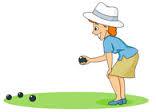 Bowls Wanganui IncWELCOMES ALLUNDER 8 YEAR BOWLERS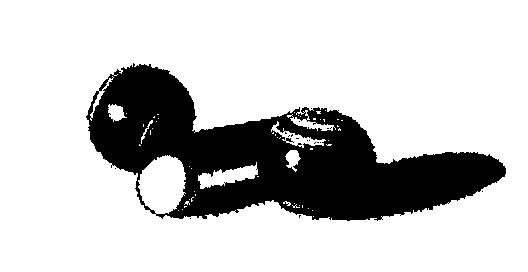 to theACADEMY WOMEN'S UNDER 8'S HEXAGONALREPRESENTATIVE TOURNAMENTplayed at theLAIRD PARK BOWLING CLUB92 PEAT STREETWANGANUITelephone (06) – 347 8808Saturday, 12 February & Sunday,13 February 2022ACADEMY WOMEN'S HEXAGONALRepresentative Tournament 2022Chairperson's MessageOn behalf of Bowls Wanganui, I extend a warm welcome to our visitors and locals to this fixture.  We look forward to some great bowls and sportsmanship alike and although I know that all games will be keenly contested, they will be played in the spirit the game demands.  To all those who have assisted in the preparation and to those concerned in the running of the tournament - thank you all.  Good bowling to you all and may your visit to Wanganui be an enjoyable one.Ray WilsonCHAIRPERSON, Bowls WanganuiTOURNAMENT SUPERVISOR Phyl JonesUMPIRESCathy Brown & Maxine Rowatt‘Wanganui – Well worth the journey’TARANAKISingles:				Tina Atkinson-WattPairs:				Rita Davey (s)					Denielle ScownTriples:				Tina Quilter (s)					Angie Debique					Shelley ClarkFours:				Amanda Crehan					Judy Crawford					Geneva Barnard					Shelley BaldwinCoach Manager:			Lois RitsonManager:				Bev RobinsonWANGANUISingles:				Shirley DollimorePairs:				Martha Hourigan (s)					Carol MatherTriples:				Lynda Lowe (s)					Sue Hunter					Rita SnowdenFours:				Adrienne Richdale (s)					Louise Morahan					Margaret Adams					Lyn Hewer	Selector:				Pam BurgessManager:				Tui AueWELLINGTONSingles:				Cath ThomsonPairs:				Phillipa Christie (s)					Sue CritchlowTriples:				Gill Oliver (s)					Fiona Alexander					Lynette CampbellFours:				Cherie Brien (s)					Kathy Cross					Jenny Sellars					Karen EwartSelector:				Wendy MackieManager:				Dayle JacksonTEAMSHAWKE'S BAYSingles:				Henrietta ScottPairs:				Di Smith (s)					Di HowardTriples:				Kathryn Lynskey (s)					Sue Rogers					Joni HakopaFours:				Maree Nilsen (s)					Hanna Rio da Silva					Avril Denton					Louise GreeksReserve:				Janine HearnManager:				Faye LaceyKAPITI COASTSingles:				Sharon WilliamsPairs:				Helen Bevin (s)					Heather SimpsonTriples:				Janet Olliver (s)					Erica Whittaker					Chloe EasthamFours:				Danielle Burns (s)					Frances Burgess					Maureen Beaver					Sue Veart	Coach/Selector:			Ronnie Crone	Manager:				Anne Burrage	MANAWATUSingles:				Kylie YatesPairs:				Margaret Grant (s)					Donna ShanahanTriples:				Kay Irvine (s)Carla Roughan					Tracey McRaeFours:				Sandy Pettersen (s)					Mary Jane Freeman					Michele Deakin					Tania PearsonManager:				Bev Herbert	CONDITIONS OF PLAYSingles			25 shots – 4-bowlsPairs			18 ends - 3-bowlsTriples			18 ends – 2 bowlsFours			15 ends – 2-bowlsMatch points – Win = 2pt, Draw = 1pt, Loss = 0ptWinners determined by most points or, if even, then by differential.With the 2½ hour time limit for each round, please refer to the World Bowls Laws of the Sport of Bowls – Appendix A Rule A4 – Restricting the movement of players during play.  All Selectors/Managers are to ensure that their players are quite conversant with this Rule.Covid-19 vaccine passport is required to participate.PROGRAMMESaturday, 12 February	9.45 am->	Morning Tea/Official Welcome	Trial ends one each way to finish at 10.25 am	Game 1	10.30 am to 1.00 pm	Lunch	1.00 pm to 1.30 pm	Game 2 	1.30 pm to 4.00 pm	Afternoon Tea	4.00 pm to 4.15 pm	Game 3	4.15 pm to 6.45 pmSunday, 13 February	Game 4	08.30 am to 11.00 am		10.00 am	Managers’ Meeting	Lunch	11.00 am-11.30 am	Game 5	11.35 am-2.05 pm	2.10 pm->	Afternoon Teafollowed byClosing Ceremony & Presentation of Trophy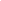 